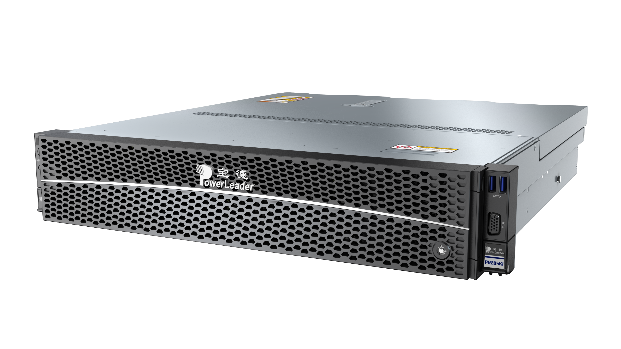 宝德自强AI边缘服务器 PR205KI宝德自强PR205KI是一款基于国产鲲鹏 920+昇腾310 AI处理器的2U智能边缘服务器，可支持4个Atlas 300I加速卡，提供高性能通用计算及灵活可配置的AI计算能力，可应用于大型园区、电力、商超等领域。(1)高性能：搭载具有超强算力的鲲鹏920处理器，能够最大限度地提高多线程应用的并发执行能力，帮助用户应对较重的计算压力；超强算力：Atlas 300I单卡采用4个高性能低功耗的昇腾310 AI处理器，整机最大352 TOPS INT8，提供320路高清视频实时分析；（3）高可靠：提供数据处理性能和保护数据功能，标配串口、Web 管理界面等多种丰富配置存储管理方式；（4）高效环保：单卡功耗仅67W，结合多核高效鲲鹏架构，搭建低功耗和高能源效率的AI推理计算平台项目PR205KI技术规格整机形态   2U短机箱CPU   1*鲲鹏 920   内存  最多4个DDR4内存插槽，支持RDIMM，速率最大可达2933MT/sAI算力最大支持4*Atlas 300I 加速卡，最大352 TOPS INT8  本地存储(8～12)*3.5 SAS/SATARaid 支持   支持 RAID 0,1,5,6,10,50,60，支持超级电容掉电保护 接口  内部与外部扩展   前面板：2*USB 2.0端口、1*DB15 VGA端口。后面板：4*10GE/25GE端口，2*GE端口，1*USB 3.0端口、1*USB2.0端口，1*DB15 VGA端口、1*RJ45管理串口、1PRJ45管理网口PCIe最多支持5个PCIe4.0 PCIe接口，其中1个为Atlas 300I 加速卡专用的PCIe扩展槽位，另外4个为标准的PCIe扩展槽位 电源   2个550W或900W交流热插拔电源，支持AC 220V/DC 240V或者2个1200W直流热插拔电源，支持DC -48V,支持1+1冗余风扇4个热拔插风扇，支持N+1冗余结构尺寸（长*宽*高）86.1mm*447mm*475mm工作环境工作温度5℃～50℃（41℉～+122℉），相对湿度（RH，无冷凝）8%～90%